Night Reading GuideSection 1, pages 66-84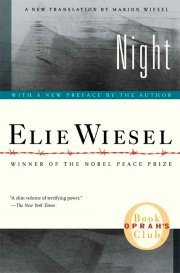 1. What did the men do on the eve of Rosh Hashana?2. How did Elie feel while the others were praying?3. What was Elie's decision about fasting on Yom Kippur? Why did he make that decision?4. What was Elie's "inheritance" from his father? Why was his father giving it to him?5. Did the men remember to say the Kaddish for Akiba Drumer? Why?6. What did Elie dream of when he dreamed of a better world?7. What happened to the hospital patients who stayed instead of being evacuated?8. What was the last thing the head of the block ordered the men to do before they evacuated? Why?9. What was the weather like during the evacuation?Vocabulary: Copy 4 of these words and definitions in your vocab journal. Write a two sentence example or draw a picture that shows the meaning.encumbered: carrying a heavy burden profoundly: to be affected deeplyemigration: the movement of people out of a countryimmigration: the movement of people into a countrytreatise: an important piece of writing on a topicmelancholy: somber or sad feelingExtended Response: Pick one of the topics and write a ½ page responseFind an example from the book that shows someone carrying an obligation. Explain how this example fits some of the criteria for this concept.Find an example from the book that shows someone doing a courageous act. Explain how this example fits some of the criteria for this concept.Find an example from the book that shows someone commiting an evil act. Explain how this example fits some of the criteria for this concept.Night Reading GuideSection 1, pages 66-841. What did the men do on the eve of Rosh Hashana?2. How did Elie feel while the others were praying?3. What was Elie's decision about fasting on Yom Kippur? Why did he make that decision?4. What was Elie's "inheritance" from his father? Why was his father giving it to him?5. Did the men remember to say the Kaddish for Akiba Drumer? Why?6. What did Elie dream of when he dreamed of a better world?7. What happened to the hospital patients who stayed instead of being evacuated?8. What was the last thing the head of the block ordered the men to do before they evacuated? Why?9. What was the weather like during the evacuation?Vocabulary: Copy 4 of these words and definitions in your vocab journal. Write a two sentence example or draw a picture that shows the meaning.encumbered: carrying a heavy burden profoundly: to be affected deeplyemigration: the movement of people out of a countryimmigration: the movement of people into a countrytreatise: an important piece of writing on a topicmelancholy: somber or sad feelingExtended Response: Pick one of the topics and write a ½ page responseFind an example from the book that shows someone carrying an obligation. Explain how this example fits some of the criteria for this concept.Find an example from the book that shows someone doing a courageous act. Explain how this example fits some of the criteria for this concept.Find an example from the book that shows someone committing an evil act. Explain how this example fits some of the criteria for this concept.Sections 2, 3, pages 21-431. To what did Wiesel compare the world?2. What did Madame Schächter see in her vision? 3. How did the other people in the car react to Madame Schächter?4. Where did the train stop?5. What did the Jews in the train car discover when they looked out the window?6. When did Wiesel say the travelers left their illusions behind?7. Which notorious SS officer did they meet at Auschwitz?8. What was Elie's main thought as the men and women were being herded from the train?9. What prayer were the people saying? Why was it unusual?10. What did Elie do when the gypsy struck his father? Why? What was his father's response?11. How long were Elie and his father at Auschwitz? Where did they go after that?